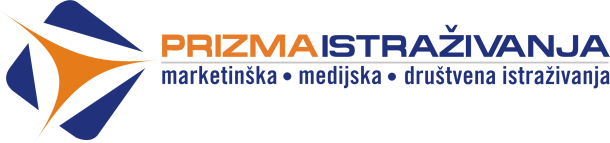 JIB: 4200223530005Poštovani,Prism Research & Consulting, Agencija za ispitivanje javnog mnijenja i tržišna istraživanja već uspješno posluje 26 godina na BH tržištu i kroz svoj rad honorarno je uposlila (i dalje upošljava) veliki broj ljudi. Zbog povećanja obima posla, posebno smo zainteresovani za uspostavljanje suradnje sa mladim ljudima koji žele raditi, žele naučiti komunikacijske vještine, stjecati iskustvo na projektima terenskog anketiranja građana na različite društvene/socijalne teme. U narednom periodu radimo projekte terenskog anketiranja stanovništva, po principu od kuće do kuće širom BIH. U pitanju su razne vrste anketa. U tu svrhu su nam potrebni terenski anketari sa područja sljedećih općina: U tu svrhu su nam potrebni terenski anketari sa područja sljedećih gradova: Čapljina, Neum, Mostar, Stolac, Konjic, Jablanica, Čitluk, Prozor-Rama i Ravno (po 2 izvršioca).  Potrebni su sljedeći uslovi:Da ste odgovorna osoba i da zaista želite raditi;Da ste završili minimalno SSS;Da poznajete rad na elektronskim uređajima (Tablet, Telefon, PC, Laptop);Imate dovoljno vremena da se posvetite projektu;Da imate vlastiti auto (nije nužno);Da imate Android telefon.Anketiraju se građani u određenim ulicama koje se unaprijed dobiju i anketiranje se vrši po principu „od kuće do kuće“. Plaća se po svakoj ispravno urađenoj anketi. Cijene anketa su različite u zavisnosti od projekta do projekta. Plaćaju se i troškovi prijevoza 0,30 pfeninga po kilometru. Ukoliko ste zainteresovani šaljite Vaš CV na mail: neven@prismresearch.baU prijavi OBAVEZNO naznačiti da se prijavljujete za terenskog anketara i da ste Oglas vidjeli na oglasnoj ploči Univerziteta.---Neven TripkovicData Collection ManagerPrism Research & ConsultingMaršala Tita 6/III71 000 SarajevoBosna i Hercegovina / Bosnia and HerzegovinaTel: +387 33 251-230; direktni/direct +387 33 251-247neven@prismresearch.ba